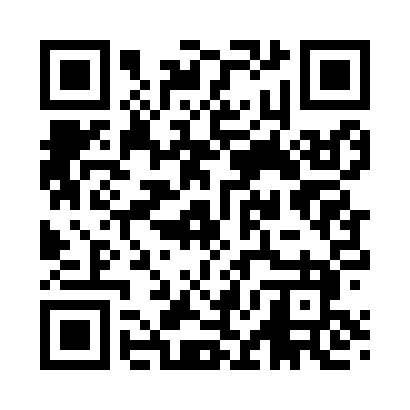 Prayer times for Slifer, Iowa, USAMon 1 Jul 2024 - Wed 31 Jul 2024High Latitude Method: Angle Based RulePrayer Calculation Method: Islamic Society of North AmericaAsar Calculation Method: ShafiPrayer times provided by https://www.salahtimes.comDateDayFajrSunriseDhuhrAsrMaghribIsha1Mon4:015:451:225:258:5810:422Tue4:015:451:225:258:5810:423Wed4:025:461:225:258:5810:414Thu4:035:471:225:258:5710:415Fri4:045:471:225:258:5710:406Sat4:055:481:225:258:5710:397Sun4:065:491:235:258:5610:398Mon4:075:491:235:258:5610:389Tue4:085:501:235:258:5510:3710Wed4:095:511:235:258:5510:3611Thu4:105:521:235:258:5410:3612Fri4:115:521:235:258:5410:3513Sat4:135:531:235:258:5310:3414Sun4:145:541:245:258:5310:3315Mon4:155:551:245:258:5210:3216Tue4:165:561:245:258:5110:3117Wed4:175:561:245:258:5110:2918Thu4:195:571:245:258:5010:2819Fri4:205:581:245:248:4910:2720Sat4:215:591:245:248:4810:2621Sun4:236:001:245:248:4810:2422Mon4:246:011:245:248:4710:2323Tue4:266:021:245:248:4610:2224Wed4:276:031:245:238:4510:2025Thu4:286:041:245:238:4410:1926Fri4:306:051:245:238:4310:1827Sat4:316:061:245:228:4210:1628Sun4:336:071:245:228:4110:1529Mon4:346:081:245:228:4010:1330Tue4:366:091:245:218:3910:1231Wed4:376:101:245:218:3710:10